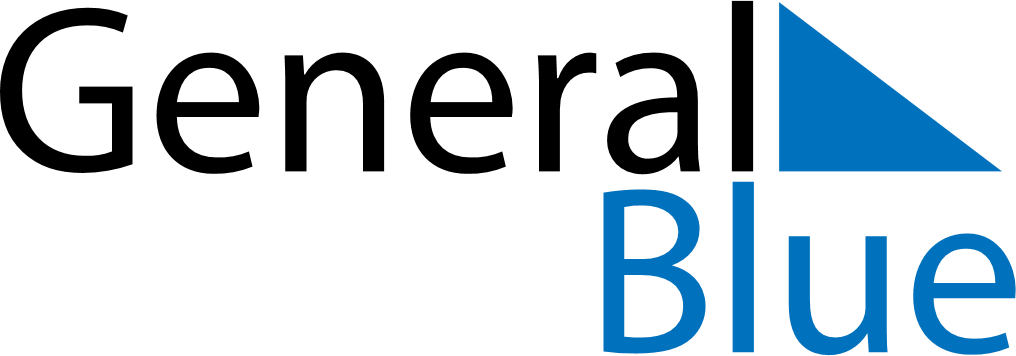 December 2020December 2020December 2020South SudanSouth SudanSundayMondayTuesdayWednesdayThursdayFridaySaturday1234567891011121314151617181920212223242526Christmas Day2728293031Republic DayNew Year’s Eve